«Утверждаю»Глава Искровского муниципального образования________З.К.Бижанова ПАСПОРТавтобусного маршрута,с.Канавка – Александров - ГайМБОУ СОШ с. КанавкаАлександрово-Гайского муниципального районаСаратовской области___ПАЗ 32053 – 70 , автобус__(марка, модель)___В 528 РК - 64_____ (государственный регистрационный знак)2013 – 2014 уч.г. Характеристика дороги на маршрутес.Канавка – Александров – Гай Ширина проезжей части, тип покрытия (по участкам с указанием их протяженности)На всем протяжении маршрута от села Канавка до Александров – Гая дорога с асфальтно – бетонным покрытием, ширина проезжей части – 7 метров, дислокация знаков имеется.________________________________________________________________________________________________________________________________________________________________________________________________________________________________________________________________________________________________________________________________________________________________________________________________________________________________________________________________________________________________________________________________________________________________________________________________________________________________________________________________________________________________________________________________________________________________________________________________________________________________________________________________________________________________________________________________________________________________________________________________________________________________________________________________________________________________________________________________________________________________________________________________________________________________________________________________________________________________________________________________________________________________________________________________________________________________________________________________________________________________________________________________________________________________________________________________________________________________________________________________________________________________________________________________________________________________________________________________________________________________________________________________________________________________________________________________________________________________________________________________________________________________________________________________________________________________________________________________________________________________________________________________________________________________________________________________________________________________________________________________________________________________________________________________________________________________________________________________________Маршрут   движения школьного  автобуса  МБОУ СОШ с. Канавка Александрово-Гайского муниципального районас.Канавка – с.Александров – Гай 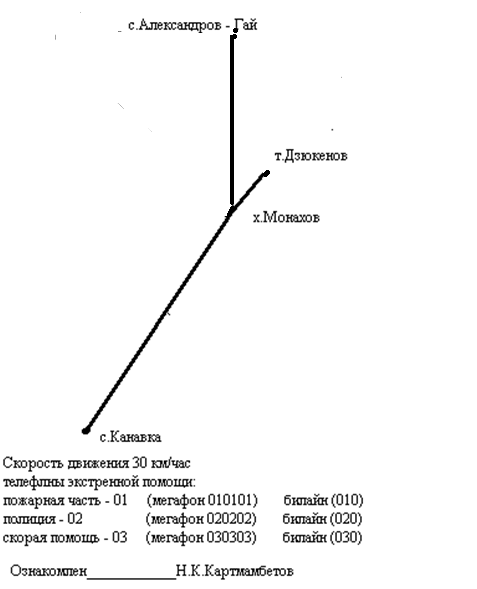 Маршрут   движения школьного  автобуса  МБОУ СОШ с. Канавка Александрово-Гайского муниципального районас.Канавка – с.Александров – Гай 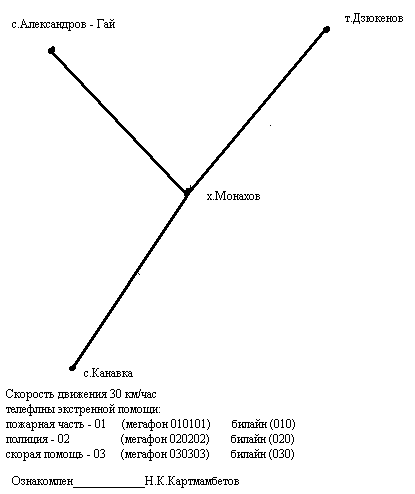 Сведения о трассе маршрутаДата заполнения    21 августа 2013 г.Паспорт автобусного маршрутас.Канавка – с.Александров – Гай Протяженность:  58 км.Время рейса:       5  часовСезонность работы (период работы):  Постоянный (каждый  четверг 8.00 – 13.00)Дата  открытия  и основание: Решение управляющего совета______________Протокол №  6 от 15.08.2013 _________________________________________________________________________________________________________________________________________________________________________________________________________________________________________________________________________________________________________________________________________Дата  закрытия и основание: _____________________________________________________________________________________________________________________________________________________________________________Начало и окончание движения автобуса по маршруту.Интервалы движения по периодам дня (в мин.) и дням неделиДата составления паспорта:   август 2013 г.Директор МБОЛУ СОШ с.Канавка_________З.С.ХамзинаСписок  обучающихся, пользующихся школьными перевозкамиДиректор МБОУ СОШ с.Канавка______________З.С.Хамзина                             Сведения о водителе автобусаДиректор МБОУ СОШ с.Канавка________З.С.ХамзинаСведения о подвозе обучающихся МБОУ СОШ с.Канавка на 2013-2014 уч.г.Директор МБОУ СОШ  с.Канавка_________З.С.Хамзина34-3-42                                           «21» августа 2013 г.АКТ замера протяженности маршрутаКомиссия в составе:Председателя т- первого заместителя главы администрации В.Ю.Неверова,Членов:- начальник ОГИБДД МО МВД России г.Новоузенск А.Ю.Куров;- директор ОАО «Гранит» В.П.Филин;- генеральный директор ОАО «Ал-Гайское АТП» Чиканков С.А.;- глава Искровского муниципального образования Бижанова З.К.;- начальник Управления образования Разуваева Л.Н.«____» августа 2013 года произвела замер личноостановочных расстояний и общей протяженности маршрута с.Канавкак – с.Александров- Гай путем контрольного замера на апвтомобиле марки ПАЗ – 32053-70 гос.№ В 528 РК 64, водитель  Картмамбетов Н.К., на стандартной авторезине, а также путем сверки с паспортом дороги комиссия установила:Общая протяженность маршрута, согласно показанию счетчика спидометра составила:  58 км.Расстояние от учреждения до конечного пункта составило: 58 км., а от конечного пункта до учреждения составило  58 км.Путь следованияДата измененияПричина измененияс.Канавка – х.Монахов – т.Кушуков – с.Александров - ГайКем обслуживается дорогаДорожно – эксплуатационное предприятие № 304 ФГУ, ул.Красный боец, 2аНаличие мостов (между какими пунктами или на каком километре) и их грузоподъемностьОтсутствуют Наличие железнодорожных переездов (между какими пунктами или на каком километре) и их (охраняемые, неохраняемые)Отсутствуют На каких остановочных пунктах имеются въездные площадких.Монахов,  т.КушуковНаличие разворотных площадок на конечных пунктахИмеются Начало движенияОкончание движенияПериоды времени с ___до____Интервалы мин.Дата измененияПричина измененияФ.И. обучающегосяМесто жительстваНаименование автобусных остановок, на которых они садятсяФ.И.О. сопровождающегоФ.И.О. сопровождающегоФ.И. обучающегосяМесто жительстваНаименование автобусных остановок, на которых они садятсяПонедельник Суббота Гебаев Мурат                                                 Гебаев Иса                                                      Гебаева Линда                                                Гебаева Хава                                                 С.Канавка-т.ВобликовС.Канавка-т.ВобликовЕргазиева М.М.Картмамбетова К.С.Дущанов Даурен                                          Дущанов Ануар                                          Хакиева Лиана     Шумашева Сабрина                                     Айдаева Марет                                             Айдаева Элина                                                                                     С.Канавка-х.МорозовС.канавка-х.МорозовЕргазиева М.М.Картмамбетова К.С.Алдиярова Гульстан                                     Жансариева Алия                  Аяхметова Таншолпан                                Сейтова Алина                                             Сагандыков Аслан                                       Дзюкенов Тимур                                          Бижанова Венера                                         Байжанова  Джамиля                                    Дзюкенов Бахтияр                                    Алдияров Жаслан                                    Сейтов Нурлан                                          Сагандыкова Кристина                               Байжанов Нурбулат                                    Сагандыкова Аймира                                Шингалиева Айза                                       Жансариева Аиза                                     с.Канавка-х.Моназовс.Канавка-х.МонаховЕргазиева М.М.Картмамбетова К.С.Фамилия, имя, отчество,год рожденияНомер в/у, разрешенные категории,действительно доДата прохождения периодического  медицинского осмотраОбщий стаж /стаж управления «Д»Период проведения стажировкиДата  окончания занятий по повышению квалификацииДопущенные нарушения ПДДКартмамбетов Набибулла Каирович, 11.06.1968 г.64 СВ № 903412,BCD, действительно до 29.01.2017 г.25.07.201327/7ежегодно19.12.2012-26.12.2012До  26.12.2013нетМаршрут Протяженность маршрута, количество обучающихсяМарка автобусаГос.№.Владелец ТСФ.И.О. водителя, стаж работы, наличие категории «Д»с.Канавка-с.Александров-Гай60 км.ПАЗ 32053-70В 528 РК 64МБОУ СОШ с.КанавкаКартмамбетов Набибулла Каирович, 11.06.1968 г.27/764 СВ № 903412,BCD, действительно до 29.01.2017 г.